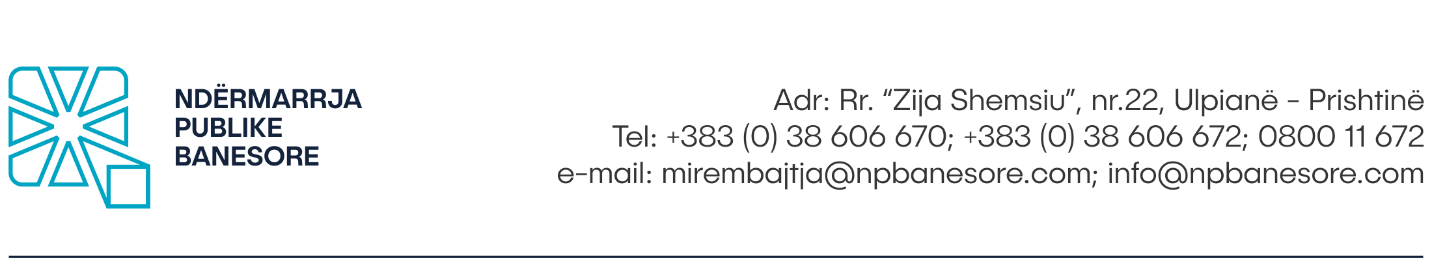 Në bazë të dispozitave të Nenit 8 të Ligjit të Punës, si dhe Udhëzimit Administrativ Nr.07/2017, Neni 4, Ndërmarrja Publike Banesore Sh.A në Prishtinë, shpall: K O N K U R S Për plotësimin e vendit të punës  Titulli:  Punëtor Specialist i Grupit të Ashensorëve -  2 (dy) pozitëNr. i referencës: NPB/DMI/ 08.8           I raporton: Mbikëqyrësit të njësisë së mirëmbajtjes së rregulltNiveli i pagës: 715 € brutoOrët e Punës: 40 orë në javëKohëzgjatja e kontratës: Me kohë të pacaktuar ( puna provuese deri në 3 muaj) Vendi i punës: Rr.”Zija Shemsiu” nr.22, Ulpianë- Prishtinë ( selia e Ndërmarrjes Publike Banesore) Detyrat e përgjithshme:Është përgjegjës për realizimin e objektivave të caktuara nga mbikëqyrësi i njësisë;Ndihmon mbikëqyrësin e njësisë bashkë me kryepunëtorët e tjerë në caktimin e objektivave dhe zhvillimin e planit të punës për përmbushjen e këtyre objektivave për Departamentin Mirëmbajtjes dhe Investimeve;Koordinon punët në mes grupeve së bashku me mbikëqyrësin e njësisë në lidhje me kërkesat dhe nevojat për realizimin e aktiviteteve të nevojshme që kanë të bëjnë me DMI-në;Të ketë etikë dhe integritet në punë;Merr pjesë në mbledhjet e rregullta ku është i thirrur për nevojat e DMI-së apo të NPB-së.Detyrat Specifike:Është përgjegjës për punët që kanë të bëjne me mirëmbajtjen e ashensorit;Zbaton detyrat dhe aktivitetet operative të përcaktuara nga Mbikëqyrësi i njësisë si dhe koordinon punët që lidhen me mirëmbajtjen e ashensorëve ku NPB ka marrëveshje për mirëmbjtjen e ashensorëve ekzistues, riparimin e ashensorëve si dhe vënien në funksion të ashensorëve të ri;Përgatit dhe vendos në funksion  ashensorët që janë jashtë funksionit si dhe për çdo intervenim plotëson të dhënat ne formën e NPB-së rreth mos funksionimit të ashensorit dhe vendos shënimet në raport për pjesët e vendosura gjatë riparimit të ashensorëve;Kryen montimin e ashensorëve të ri, eliminimin e defekteve dhe gabimeve, modernizimin e ashensorëve, shërbime të urgjencës në konsultime me kolegët;Është përgjegjës për punët e Departamentit të  Mirëmbajtjes dhe Investimeve në  mirëmbajtjen e ashensorëve;Mban përgjegjësi për materialin e shpenzuar si dhe shpenzimet e materialit i shënon në dëshmitë përkatëse sipas dokumentacionit të NPB-së;Është përgjegjës për ruajtjen dhe mirëmbajtjen e mjeteve të punës;Është përgjegjës për ruajtjen e shëndetit dhe sigurisë në punë për veten e tij dhe për punonjësit e tjerë me të cilët punon;Raporton për punët e kryera te udhëheqësi i njësisë;Përgatit raportet e punës në baza ditore, javore, mujore, vjetore për punën që është ngarkuar.Detyrat dhe obligimet tjera shtesë:Mbikëqyrësi i njësisë mund ta ngarkojë me detyra të tjera sipas nevojave të NPB-së;Ne rast mungese të punonjësve tjerë, me urdhër te mbikëqyrësit mund ta zëvendësojë dhe të kryej detyra tjera;Kryen edhe detyra tjera që ndërlidhen me përshkrimin e detyrave te punes, si dhe detyrave të ngarkuara nga menaxhmeti.Kualifikimet:Diplomë e shkolles së mesme;Patent shofer kategoria-B;Aftësitë:Njohuri ideale në sistemet e menaxhimit dhe kontrollit të ashensorëve;Shkathtësi për të punuar në grup, nën presion dhe të dëshmojë fleksibilitet në punë;Njohje të shkëlqyer të materialeve dhe mjeteve të punës që kanë të bëjnë me ashensorë;Të ketë kujdes të shtuar dhe të respektojë normat për sigurinë në punë;Të jetë i gatshëm të punojë natën dhe fundjavave;Duhet të jëtë në gjendje të lexojë, kuptojë manualet që kanë të bëjnë me ashensorë;Të jëtë i gatshëm të punojë në objekte me lartësi të madhe;Të jetë në gjendje të bëj paramasat dhe parallogaritë që kanë të bëjnë me ashensorë;Të jetë i gatshëm të punoj në të gjitha kushtet atmosferike;Të jetë i gatshëm të qëndrojë në këmbë për periudha të gjata kohore;Aftësi të punojë në ekip, të ketë vetëiniciativë dhe qasje konstruktive;Shkathtësi të shkëlqyera komunikative, organizative dhe analitike;Etikë në punë dhe integritet të lartë; Shkathtësi për të punuar në grup, nën presion dhe të dëshmojë fleksibilitet në punë;Kualifikimet e preferueshme: Kurset dhe trajnimet tjetra gjatë karrierës profesionale;Çertifikatë mbi njohuritë e avancuara si mjeshtër i ashensorëve.Procedura e Konkurrimit Kandidatët e interesuar, formularin zyrtar mund ta marrin në zyret e Burimeve Njerëzore të Ndërmarrjes Publike Banesore apo ta shkarkojnë nga web faqja e internetit në adresën: www.npbanesore.com/shpalljet/mundesi-punesimi/ . Dokumentacionin mund ta paraqesin në kopje fizike në Divizionin e Burimeve Njerëzore në adresën: rr. Zija Shemsiu, nr. 22, Prishtinë, ose të aplikojnë përmes emailit zyrtar: burimet.njerezore@npbanesore.com apo përmes postës. Kandidatët të cilët konkurojnë duhet të shënojnë saktë adresën, numrin e telefonit kontaktues si dhe email adresën. Vetëm kandidatët e përzgjedhur do të ftohen në procedura të tjera të rekrutimit. Dokumentet që duhet të bashkangjiten: Aplikacioni i NPB-së; CV/Resume; Dëshmitë për Shkollen e Mesme;Patent shofer kategoria-B; Dëshmitë për përvojën e punës për pozitën e kërkuar së paku 2 vite; Certifikatën që nuk jeni nën hetime nga Gjykata (jo më e vjetër se gjashtë muaj); Kopjen e letërnjoftimit; Shënim: Aplikacionet e dërguara me postë, të cilat mbajnë vulën postare mbi dërgesën e bërë ditën e fundit të afatit për aplikim, do të konsiderohen të vlefshme dhe do të merren në shqyrtim nëse arrijnë brenda tri (3) ditësh. Aplikacionet që arrijnë pas këtij afati dhe ato të pakompletuara me dokumentacionin përkatës nuk do të shqyrtohen. Kandidati/ja i/e përzgjedhur obligohet të sjellë certifikatën mjekësore para nënshkrimit të kontratës. APLIKACIONET DHE DOKUMENTACIONI I PAKOMPLETUAR SIPAS KËRKESAVE TË PËRCAKTUARA NË KËTË SHPALLJE SI DHE ATO QË ARRIJNË PAS SKADIMIT TË AFATIT TË KONKURSIT, NUK DO TË SHQYRTOHEN. Shpallja është e hapur që nga data 24.08.2022 deri më 07.09.2022 Për informata më të hollësishme mund të kontaktoni në Divizionin e Burimeve Njerëzore të Ndërmarrjes Publike Banesore në nr. tel. : 038 553 311. 